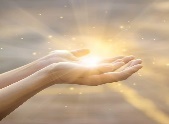 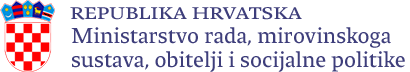 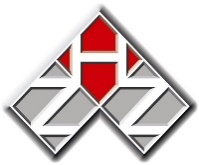 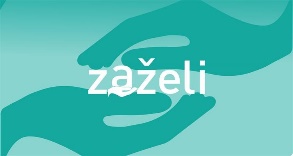 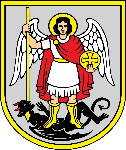 Udruga “ Svjetlost”Vrljevići 4,  Radonić, 22221 Lozovactel: 098 430 124, OIB: 23838314254rč: HR 2524020061100886722e-mail.: usvjetlost@gmail.comOtvoren je Javni poziv za uključivanje u projekt "„Zapošljavanje žena za dobrobit zajednice-faza III“ kojeg ćemo provoditi s ciljem pružanja podrške starijim osobama i osobama s invaliditetom na području grada Šibenika i grada  Drniša. Projekt je financiran u okviru ESF+ Operativnog programa „Učinkoviti ljudski potencijali 2021. – 2027.",a nositelj projekta je udruga Svjetlost.Trajanje otvorenog javnog poziva: 29.02.2024. - 29.03.2024.
Vrijednost projekta: 675.000,00 eura
Kodni broj Ugovora: SF.3.4.11.01.0168Cilj projekta:Pružanje usluge potpore i podrške u svakodnevnom životu starijim osobama i osoba s invaliditetom koji žive na području grada Šibenika i grada  Drniša na razdoblje od najviše 30 mjeseci.Prijavni proces:Pregledajte uvjete. Provjerite jesu li vaši mjesečni prihodi u skladu s propisanim uvjetima.Prijavite se. Priložite potrebne dokumente (potvrda o primanjima od Porezne uprave, preslik osobne iskaznice ili dokumenta slične vrijednosti).Potvrdite sudjelovanje. Popunite prijavnicu koju možete dobiti u udruzi Svjetlost.PRUŽAMO USLUGE POTPORE:organiziranje prehrane (pomoć u pripremi obroka, nabavi hrane i dr.)obavljanje kućanskih poslova (pranje posuđa, pospremanje stambenog prostora, donošenje vode, ogrjeva i slično, organiziranje pranja i glačanja rublja, nabava lijekova i drugih potrepština i dr.)održavanje osobne higijene (pomoć u oblačenju i svlačenju, u kupanju i obavljanju drugih higijenskih potreba i dr.)zadovoljavanje drugih svakodnevnih potreba.TKO SE MOŽE PRIJAVITI?Osobe starije od 65 godina čiji mjesečni prihodi:Za samačka kućanstva ne prelaze iznos od 120% prosječne starosne mirovine mirovine za 40 i više godina mirovinskog staža u mjesecu koji prethodi uključivanju u aktivnosti projekta ili u mjesecu prije ukoliko HZMO još nije izdao podatke za mjesec koji prethodi uključivanju u aktivnosti projekta.Za dvočlana kućanstva ne prelaze iznos od 200% prosječne starosne mirovine mirovine za 40 i više godina mirovinskog staža u mjesecu koji prethodi uključivanju u aktivnosti projekta ili u mjesecu prije ukoliko HZMO još nije izdao podatke za mjesec koji prethodi uključivanju u aktivnosti projekta.Za višečlana kućanstva ne prelaze iznos od 300% prosječne starosne mirovine mirovine za 40 i više godina mirovinskog staža u mjesecu koji prethodi uključivanju u aktivnosti projekta ili u mjesecu prije ukoliko HZMO još nije izdao podatke za mjesec koji prethodi uključivanju u aktivnosti projekta.te koji istovremeno ne koriste sljedeće usluge: usluge pomoći u kući, boravka, organiziranog stanovanja, smještaja te osobne asistencije koju pruža osobni asistent.Odrasle osobe s invaliditetom (osobe koje imaju 18 ili više godina)koje žive u samačkom ili dvočlanom kućanstvu ili višečlanom kućanstvu u kojem su svi članovi kućanstva pripadnici ciljnih skupina ovog Poziva,koje imaju utvrđen treći ili četvrti stupanj težine invaliditeta – oštećenja funkcionalnih sposobnosti prema propisima ovještačenju i metodologijama vještačenja,koje istovremeno ne koriste sljedeće usluge: usluge pomoći u kući, korištenje boravka, organiziranog stanovanja, smještaja, osobne asistencije koju pruža osobni asistent,čiji roditelj ili drugi član obitelji nema priznato pravo na status roditelja njegovatelja ili status njegovatelja za potrebu skrbi o njoj.PRIJAVNA DOKUMENTACIJA:Potvrda o primanjima od Porezne uprave za sve članove kućanstvaPreslika osobne iskaznice, ili putovnice, ili dokument slične vrijednostiIzjava o broju članova kućanstva  (formular se dobije u udruzi)Prijavnica za uključivanje u projekt  (formular se dobije u udruzi)Prijavite se danas i postanite dio projekta " Zapošljavanje žena za dobrobit zajednice-faza III“Pitanja i podrška:Nazovite: 098/430 124Projekt je financiran sredstvima iz Državnog proračuna RH iz sredstava Europske unije i Europskog socijalnog fonda plus u 85%-tnom iznosu te sredstvima Državnog proračuna Republike Hrvatske za nacionalno sufinanciranje u 15%-tnom iznosu.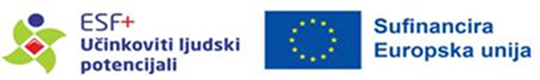 Sadržaj ovog materijala isključiva je odgovornost Udruge „Svjetlost“. Više informacija na www.strukturnifondovi.hr i www.esf.hr